British Masters AF Championships Alexander Stadium
Birmingham
9-10 Aug 14LJ M65 (9 Aug)LJ M65 (9 Aug)LJ M65 (9 Aug)LJ M65 (9 Aug)LJ M65 (9 Aug)LJ M65 (9 Aug)LJ M65 (9 Aug)LJ M65 (9 Aug)LJ M65 (9 Aug)LJ M65 (9 Aug)LJ M65 (9 Aug)LJ M65 (9 Aug)LJ M65 (9 Aug)LJ M65 (9 Aug)LJ M65 (9 Aug)LJ M65 (9 Aug)LJ M65 (9 Aug)LJ M65 (9 Aug)LJ M65 (9 Aug)LJ M65 (9 Aug)LJ M65 (9 Aug)LJ M65 (9 Aug)LJ M65 (9 Aug)LJ M65 (9 Aug)PosPerfNameAGAgeDOBCoachClubSBPB14.53Derek WardleSBV65M6716.04.47Veterans/Basingstoke & Mid Hants4.534.72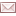 24.290.0Kristian LundbyV65M6615.01.48Cannock & Stafford/Midland Masters4.574.63TJ M65 (10 Aug)TJ M65 (10 Aug)TJ M65 (10 Aug)TJ M65 (10 Aug)TJ M65 (10 Aug)TJ M65 (10 Aug)TJ M65 (10 Aug)TJ M65 (10 Aug)TJ M65 (10 Aug)TJ M65 (10 Aug)TJ M65 (10 Aug)TJ M65 (10 Aug)TJ M65 (10 Aug)TJ M65 (10 Aug)TJ M65 (10 Aug)TJ M65 (10 Aug)TJ M65 (10 Aug)TJ M65 (10 Aug)TJ M65 (10 Aug)TJ M65 (10 Aug)TJ M65 (10 Aug)TJ M65 (10 Aug)TJ M65 (10 Aug)TJ M65 (10 Aug)PosPerfNameAGAgeDOBCoachClubSBPB19.20Kristian LundbyV65M6615.01.48Cannock & Stafford/Midland Masters9.649.88JT600 M65 (9 Aug)JT600 M65 (9 Aug)JT600 M65 (9 Aug)JT600 M65 (9 Aug)JT600 M65 (9 Aug)JT600 M65 (9 Aug)JT600 M65 (9 Aug)JT600 M65 (9 Aug)JT600 M65 (9 Aug)JT600 M65 (9 Aug)JT600 M65 (9 Aug)JT600 M65 (9 Aug)JT600 M65 (9 Aug)JT600 M65 (9 Aug)JT600 M65 (9 Aug)JT600 M65 (9 Aug)JT600 M65 (9 Aug)JT600 M65 (9 Aug)JT600 M65 (9 Aug)JT600 M65 (9 Aug)JT600 M65 (9 Aug)JT600 M65 (9 Aug)JT600 M65 (9 Aug)JT600 M65 (9 Aug)PosPerfNameAGAgeDOBCoachClubSBPB143.08Pat MooreV65MIRL236.33Christopher ArnoldSBV65M6616.07.48Southern Counties Vets36.3343.16335.98Robert RichardsPBV65M6705.07.47Bedford & County/Eastern Vets35.9835.98435.63Michael HazlewoodSBV65M6812.12.45Blackburn/Northern Vets/Sweden35.6348.39535.26Tony RichardsV65M6528.07.49Croydon/Veterans36.5337.71634.36Kristian LundbyV65M6615.01.48Cannock & Stafford/Midland Masters37.2238.77733.35Allan KennyV65M6515.08.48Northern Vets37.1837.18831.28Peter DawV65M6918.02.45South West Vets34.3934.39